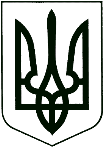 Державна служба України з надзвичайних ситуацій ЧЕРНІГІВСЬКИЙ ОБЛАСНИЙ ЦЕНТР З ГІДРОМЕТЕОРОЛОГІЇ(Чернігівський ЦГМ)вул. Малясова, 12, м. Чернігів, 14017, тел./факс (0462) 67-84-64, 67-71-45; тел. 67-72-17Е-mail: pgdchernigiv@meteo.gov.ua                Код ЄДРПОУ  14228824Від 23.02.2021 р. № 9925-05/17.2-4		Гідрометеорологічні  умови,  що склались  в басейнах річок Дніпра вище Київського водосховища  і Десни вище Києва станом на 22 лютого та очікувані характеристики  весняного водопілля 2021 р.      Упродовж  осінньо-зимового періоду 2020-21 рр. у басейні Дніпра та Десни складалися наступні гідрометеорологічні умови:      Погодні умови осіннього періоду. Осінь 2020 року була теплою і переважно сухою.      Протягом вересня-листопада  середньомісячні температури повітря були вищими за норму на 2-5 º.      Кількість опадів у вересні склала 26-37 см (40-84% від норми), у жовтні - 47- (122-196% від норми), у листопаді - 21- (44-95% від норми).        Зимовий період. 30 листопада  по всій території  водозбору Дніпра та Десни відбувся перехід середньої добової температури повітря через 0оС в сторону  від’ємних значень, що на 5-13 днів пізніше  нормальних строків.      У грудні зберігалась тепла погода з частими опадами різної інтенсивності. Середньомісячна температура повітря у грудні склала 0,7-2,4º морозу і була на 2º вища середніх багаторічних значень.    Кількість опадів за місяць дорівнювала 30- (62-87% від норми).      У січні переважала погода з підвищеним температурним режимом та опадами різної інтенсивності. Середньомісячна температура повітря у січні склала 3-4º морозу, що на 3-4º вище від середніх багаторічних значень.  У цілому за місяць опадів випало 54- (129-153% від норми).   Снігонакопичення. З кінця листопада і до кінця січня погодні умови мали дуже мінливий характер: періоди похолодань змінювались менш тривалими періодами потеплінь.  Сніговий покрив встановлювався, танув, ущільнювався і знову накопичувався.    Стійкий сніговий покрив встановився  у другій декаді грудня і до кінця січня процес снігонакопичення був малоактивним.    Під час відлиги 23-27 січня  середньодобові температури повітря підвищились до 1-5,5оС тепла, що  обумовило активне танення незначного снігового покриву. Сніг залишився лише на верхніх ділянках басейну Дніпра та Десни поза межами країни, а на нижніх ділянках басейну сніг розтанув і відтанув верхній шар грунту.    Черговий затік холоду 28 січня, який тривав до 20 лютого,  докорінно змінив умови у басейні. Активне похолодання (до аномальних морозів) супроводжувалося значними процесами снігонакопичення.    Відповідно найбільші його висота та снігозапаси спостерігались за даними снігомірних зйомок 15-20 лютого.         За даними снігозйомки 20 лютого сніг по частинах водозбору залягав висотою 24-50 см, і в середньому по басейну Десни до Чернігова – 36 см.          Середній запас води у ньому дорівнював (у мм і відсотках норми на дату 20.02): у басейні Дніпра  до Лоєва 69 мм (147%), Сожу до Гомеля 80мм (170%), Сейму  до Мутина 64 мм (131 %), Десни до Чернігова 78 мм (160%).Підстильна поверхня. Зволоження метрового шару  ґрунту восени було  значно нижчим за норму і загалом  в середньому по басейн Дніпра та  Десни  становило 40-110 мм. Внаслідок нестійкого зимового режиму погоди (танення снігу і дощів у періоди відлиг), у порівнянні з осіннім, зволоження збільшилось і за інструментальними  вимірами 10 лютого  дорівнювало 190-200 мм,   що близько і  більше середніх величин.Промерзання ґрунту. Метеоумови не сприяли значному промерзанню ґрунту. За вимірами 20 лютого ґрунт у басейнах річок промерз на глибину 10-25 см, що менше норми. Грунти у басейнах річок  слабо зцементовані льодом,  що може призвести до втрат тало-дощових вод на просочування; коефіцієнти стоку будуть дорівнювати 0,3-0,4. Льодоутворення. Починаючи з 6-8 грудня на річках  області розпочалися процеси льодоутворення. Різке зниження температур з 7 грудня обумовило утворення зажорних явищ на ряді ділянок Дніпра та Десни з різкими коливаннями рівнів води  15-40 см за добу. З 10 грудня на багатьох ділянках основних річок встановився льодостав і річки перейшли на зимовий режим живлення. Під час відлиг  на річках відбувалось послаблення та  часткове руйнування льодового покриву. Під час холодних періодів відновлювалися і посилювалися льодові явища. Станом на 22 лютого на річках басейну спостерігається льодостав, місцями з ополонками. Товщина льоду за вимірами 20 лютого становила 15-30 см, висота снігу на льоду 10 -35 см, а на Десні в районі Новгород Сіверського – 35-50 см.Водність річок. На річках басейну  Дніпра та Десни до початку процесів льодоутворення (7 грудня) відбувалося збільшення витрат води, яке було обумовлено періодичними дощами у жовтні-листопаді, але  зупинилося внаслідок льодових процесів. Річки перейшли на зимовий режим живлення, водність зменшилася. Внаслідок відлиги на початку  січня  відбулося повторне збільшення водності, зруйнувався і місцями розтанув лід на річках. На кінець осені  водність річок становила 30-80% від норми, станом на 20 лютого збільшилась і приблизилась до середньобагаторічних значень. .Зараз на річках  зберігаються малозмінні  витрати.           За висотою поточні рівні води на Десні та її притоках нижчі від середніх  рівнів зимової межені і  вищі ніж найменші рівні зимової межіні за багаторічний період спостережень. На окремих ділянках Дніпра, Десни та Сейму поточні рівні близькі до середніх меженних, внаслідок утримання зажорів на ділянках цих річок.           Виходячи з гідрометеорологічної ситуації, що склалася у басейнах річок Дніпра та Десни  упродовж осінньо-зимового періоду 2020-2021 рр. та за нормального розвитку гідрометеорологічних процесів  у березні - квітні,  весняне водопілля 2021 р. буде значно вищим за минулорічне і  може бути подібним до повені 2018 року. При цьому треба враховувати, що снігонакопичення може тривати і у березні (наприклад, як було у 2010, 2013 рр.).           За максимальними рівнями водопілля 2021 р. очікується:  - близькими до норми  на р. Дніпрі;  - нижчими за норму  на  р. Десні та  р. Сеймі.         Загальна амплітуда підвищення рівнів води над поточними відмітками  становитиме:  на  ділянці   Дніпра  від с. Неданчичі до с. Дніпровського – 1,2-1,7 м;     на  р. Десні – 1,5-2,0 м, на р. Сеймі- 1,0-1,5 м, на р. Снові – 0,9-1,1 м.    Консультація очікуваних найвищих рівнів води весняного водопілля у 2021 році:*розрахунковий максимальний рівень води весняного водопілля       За негативними наслідками повінь 2021 року очікується близькою до повені 2018 року.       Проходження водопілля та руйнування льодового покриву весною 2021 р. буде супроводжуватися частковим виходом води на низькі ділянки заплав річок та утриманням води на них.         Слід звернути увагу на те, що на всіх малих річках та тимчасових водотоках області  при проходженні весняної повені з різкими короткочасним підвищеннями рівнів води можливе затоплення сільськогосподарських  угідь та дачних ділянок.          Додаткові підтоплення в межах населених пунктів та посилення негативних наслідків у період сніготанення   будуть    пов’язані   з  антропогенними      факторами  (забудовою і захаращенням заплав і т. п.).       Консультація складена  Українським гідрометеорологічним центром 22.02.2021 р.       Довгостроковий прогноз елементів весняного водопілля 2021 р. буде  складений УкрГМЦ  9 березня.   При цьому  очікувані негативні наслідки весняної повені 2021 р. будуть  уточнені й конкретизовані.        В подальшому інформація про гідрометеорологічну обстановку на річках області буде наводитися у щоденних гідрометеорологічних бюлетенях та оперативних інформаціях.         Додатки:1.Картосхеми розподілу запасів води у сніговому покриві (мм) та висота снігового   покриву (см) за даними снігомірної зйомки на 20.02.2021 р.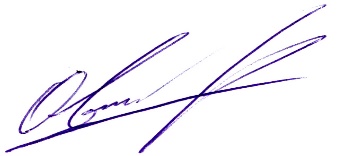 Начальник                                                                 Руслан ОВСЄЄНКОВик. т. (0462)676-946ПолєвикПорядковий номерВодний об’єктПостІнтервал очікуваних значень, см над нулем постаМаксимальний рівень води у 2020 р.,см над нулем постаБагаторічні характеристики максимальних рівнів води весняних водопіль, см над нулем постаБагаторічні характеристики максимальних рівнів води весняних водопіль, см над нулем постаБагаторічні характеристики максимальних рівнів води весняних водопіль, см над нулем постаБагаторічні характеристики максимальних рівнів води весняних водопіль, см над нулем постаПорядковий номерВодний об’єктПостІнтервал очікуваних значень, см над нулем постаМаксимальний рівень води у 2020 р.,см над нулем постаКількість років спостереженнянайвищийсереднійнайнижчий1234567891ДніпроНеданчичі550-61037348900*5943732ДніпроДніпровське430-4903181447104573183ДеснаЧернігів480-5202151379856832154СеймМутин600-64046295855720462